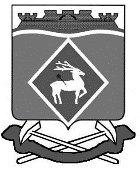 РОССИЙСКАЯ  ФЕДЕРАЦИЯ РОСТОВСКАЯ ОБЛАСТЬМУНИЦИПАЛЬНОЕ  ОБРАЗОВАНИЕ  «ГОРНЯЦКОЕ СЕЛЬСКОЕ  ПОСЕЛЕНИЕ»АДМИНИСТРАЦИЯ  ГОРНЯЦКОГО  СЕЛЬСКОГО ПОСЕЛЕНИЯ ПОСТАНОВЛЕНИЕ В соответствии с Федеральным законом от 25.12.2008 № 273-ФЗ «О противодействии коррупции», Областным законом от 12.05.2009 № 218-ЗС «О противодействии коррупции в Ростовской области», во исполнение п. 2.2.1 протокола заседания комиссии по координации работы по противодействию коррупции в Ростовской области № 4 от 07.09.2016, с целью предупреждения коррупции в сфере деятельности органов местного самоуправления наиболее подверженных коррупционным рискам,ПОСТАНОВЛЯЮ:Утвердить антикоррупционный стандарт деятельности Администрации Горняцкого сельского поселения в сфере подбора кадров для замещения должностей муниципальной службы, согласно приложению № 1.Постановление вступает в силу с момента официального опубликования.Контроль за исполнением настоящего постановления возложить на главного специалиста Администрации Горняцкого сельского поселения А.М. Ветохину.Глава Администрации                                                       О.П. СнисаренкоПроект подготовилГлавный специалист                                                          А.М. Ветохина28.12.2017 года Приложение № 1 к постановлению Администрации Горняцкого сельского поселения от 17.01.2018 года № 13Антикоррупционный стандарт деятельности Администрации Горняцкого сельского поселенияв сфере подбора кадров для замещения должностей муниципальной службыОбщие положения.Перечень нормативных правовых актов, регламентирующих применение антикоррупционного стандарта:Гражданский кодекс Российской Федерации;Трудовой кодекс Российской Федерации;Федеральный закон от 25.12.2008 № 273-ФЗ «О противодействии коррупции»;Федеральный закон от 06.10.2003 № 131-ФЗ «Об общих принципах организации местного самоуправления в Российской Федерации»;Федеральный закон от 02.03.2007 № 25-ФЗ «О муниципальной службе в Российской Федерации»Областной закон от 12.05.2009 № 218-ЗС «О противодействии коррупции в Ростовской области»;Устав муниципального образования «Горняцкое сельское поселение».Цели и задачи введения антикоррупционного стандарта.Антикоррупционный стандарт представляет собой единую для данной сферы деятельности Администрации Горняцкого сельского поселения систему запретов, ограничений и дозволений, обеспечивающих предупреждение коррупции.Введение антикоррупционного стандарта осуществляется в целях повышения эффективности противодействия коррупции, совершенствования деятельности Администрации Горняцкого сельского поселения и создания эффективной системы реализации и защиты прав граждан и юридический лиц.Антикоррупционный стандарт определяет действия и решения муниципальных служащих при исполнении ими должностных обязанностей, направлен на неукоснительное соблюдение установленных правил и предотвращение коррупционных проявлений.Задачи антикоррупционного стандарта:создание системы противодействия коррупции в Администрации Горняцкого сельского поселения;устранение факторов, способствующих созданию условий для проявления коррупции в Администрации Горняцкого сельского поселения;формирование в Администрации Горняцкого сельского поселения нетерпимости к коррупционному поведению;повышение ответственности муниципальных служащих Администрации Горняцкого сельского поселения при осуществлении ими своих прав и обязанностей;введении возможности мониторинга со стороны граждан, общественных объединений и средств массовой информации деятельности Администрации Горняцкого сельского поселения.Запреты, ограничения и дозволения, обеспечивающие предупреждение коррупции в деятельности Администрации Горняцкого сельского поселения.Запреты, ограничения и дозволения устанавливаются в соответствии с нормами законодательства Российской Федерации, Ростовской области и муниципальных правовых актов Администрации Горняцкого сельского поселения.Перечень запретов, ограничений и дозволений в деятельности Администрации Горняцкого сельского поселения в сфере подбора кадров для замещения должностей муниципальной службы приведен в разделе 2 настоящего антикоррупционного стандарта.Требования к применению и исполнению антикоррупционного стандарта.Антикоррупционный стандарт применяется в деятельности Администрации Горняцкого сельского поселения при осуществлении своих полномочий в сфере подбора кадров для замещения должностей муниципальной службы.Применение и исполнение антикоррупционного стандарта является обязанностью муниципальных служащих Администрации Горняцкого сельского поселения, которые несут ответственность за применение данного антикоррупционного стандарта. Общую ответственность за применение и исполнение антикоррупционного стандарта несут руководители указанных органов.	При неисполнении обязанности, установленной в абзаце 1 настоящего подпункта, муниципальные служащие Администрации Горняцкого сельского поселения несут ответственность:дисциплинарную в соответствии с Трудовым Кодексом Российской Федерации;административную в соответствии с Кодексом Российской Федерации Об административных правонарушениях;уголовную в соответствии с Уголовным Кодексом Российской Федерации.Требования к порядку и формам контроля за соблюдением установленных запретов, ограничений и дозволений.Контроль за соблюдением установленных запретов, ограничений и дозволений осуществляет комиссия по координации работы по противодействию коррупции Администрации Горняцкого сельского поселения.Формы контроля за соблюдением установленных запретов, ограничений и дозволений.Отчет руководителя структурного подразделений Администрации Горняцкого сельского поселения о применении антикоррупционного стандарта в сфере подбора кадров для замещения должностей муниципальной службы.Обращения и заявления муниципальных служащих, граждан, общественных объединений и средств массовой информации о фактах или попытках нарушения установленных в антикоррупционном стандарте запретов, ограничений и дозволений рассматриваются в соответствии с регламентом работы Комиссии.Порядок изменения установленных запретов, ограничений и дозволений.Изменения установленных запретов, ограничений и дозволений производится путем внесения изменений в настоящий антикоррупционный стандарт.Специальная часть.Запреты, ограничения и дозволения в сфере подбора кадров для замещения должностей муниципальной службы.Нормативное обеспечение исполнения полномочий органов местного самоуправления в сфере подбора кадров для замещения должностей муниципальной службы:Конституция Российской Федерации;Гражданский кодекс Российской Федерации;Трудовой Российской Федерации;Федеральный закон от 27.07.2006 № 152-ФЗ «О персональных данных»;Федеральный закон от 27.07.2010 № 210-ФЗ «Об организации предоставления государственных и муниципальных услуг»;Федеральный закон от 09.02.2009 № 8-ФЗ «Об обеспечении доступа к информации о деятельности государственных органов и органов местного самоуправления»;Федеральный закон от 30.03.2015 № 63-ФЗ «О внесении изменений в отдельные законодательные акты Российской Федерации в связи с совершенствованием механизма подготовки кадров для муниципальной службы»;Распоряжение Администрации Горняцкого сельского поселения от 28.07.2017 № 38 «Об утверждении Регламента Администрации Горняцкого сельского поселения»;Распоряжение Администрации Горняцкого сельского поселения от 28.02.2013 года № 16 «Об утверждении Инструкции по делопроизводству в Администрации Горняцкого сельского поселения».В целях предупреждения коррупции в сфере подбора кадров для замещения должностей муниципальной службы устанавливаются запреты:на получение в связи с должностным положением или в связи с исполнением должностных обязанностей вознаграждения от физических и юридических лиц (подарки, денежное вознаграждение, ссуды, услуги, оплату развлечений, отдыха, транспортных расходов и иные вознаграждения);на немотивированный отказ в приеме документов;на требование от претендента на вакантную должность представления документов и информации или осуществления действий, представление или осуществление которых не предусмотрено нормативными правовыми актами;иные запреты, предусмотренные действующим законодательством.Ограничения:на введение требований, не входящих в перечень оснований, предъявляемых к претенденту;разглашать или использовать в целях, не связанных с муниципальной службой, сведения, отнесенные в соответствии с федеральными законами к сведениям конфиденциального характера, или служебную информацию, ставшие ему известными в связи с исполнением должностных обязанностей;иные ограничения, предусмотренные действующим законодательством.Дозволения:на ознакомление с материалами  личного дела;на ознакомление с документами, устанавливающими права и обязанности по замещаемой должности муниципальной службы, критериями оценки качества исполнения должностных обязанностей и условиями продвижения по службе;иные дозволения, предусмотренные действующим законодательством.Главный специалист                                                           А.М. Ветохина17.01.2018 года№  13 . пос. Горняцкий пос. ГорняцкийОб утверждении антикоррупционного стандарта деятельности Администрации Горняцкого сельского поселения в сфере подбора кадров для замещения должностей муниципальной службыОб утверждении антикоррупционного стандарта деятельности Администрации Горняцкого сельского поселения в сфере подбора кадров для замещения должностей муниципальной службыОб утверждении антикоррупционного стандарта деятельности Администрации Горняцкого сельского поселения в сфере подбора кадров для замещения должностей муниципальной службы